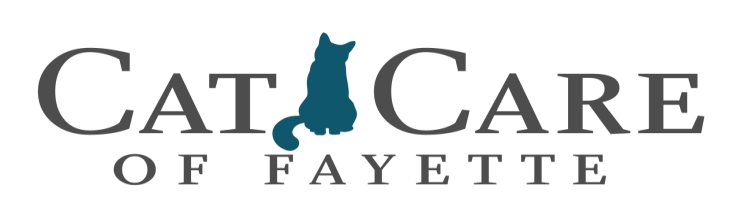 Feline Boarding AdmissionOwner’s Name: _________________________________Pet’s Name: __________________________Contact Number: ___________________________________________________________________Emergency Contact:  ________________________________________________________________Boarding Dates:  Drop Off: _________ Pick Up: __________Vaccine History:   Current    Update TodayVaccination Policy: I understand that state law requires Rabies vaccination for all pets.  I also understand clinic policy requires Feline Distemper vaccine be current.  I can and will provide written evidence of current vaccinations prior to boarding or my kitty will be vaccinated. OWNER/AGENT INITIALS:  ____________Fleas: If any fleas are seen on my pet, I understand that my pet will be given an oral “Capstar” flea tablet to                  eliminate any fleas that may be on my pet. The charge for each “Capstar” is $10.75		                         OWNER/AGENT INITIALS:  ____________Stress Management: I understand that it is clinic policy for my pet to have a probiotic if they show symptoms of stress while boarding.  Signs of stress may include loose stool and a probiotic will be given to your pet during the duration of their time here.  Probiotics added to the food is $1.50 daily, if your pet has allergies price will vary.OWNER/AGENT INITIALS:  ____________FeLV/FIV Policy: I understand that it is clinic policy for my pet to have a verifiable current negative FeLV/FIV status in order to be boarded in the regular boarding facility. This includes the playtime in the playroom. I can and will provide written evidence of negative status and current FeLV vaccination prior to boarding. If no records are available and I so desire, CCF can administer all appropriate tests and vaccines on the day I drop of my pet for boarding.OWNER/AGENT INITIALS:  ____________Boarding Accommodations: Charged nightlyStandard Boarding: $25.00 (Two 3X3 Cubes)  Premium Boarding: $35.00 (Four 3X3 Cubes, Not available during holidays)Medicated Boarding: $35.00 (Daily Medication Administration)Additional family members if sharing condo: Adults:  $20.00 per night          Kittens:  $15.00 per nightSpecial Instructions: ______________________________________________________________	______________________________________________________________________________________________________________________________________________________________Owner Release: I understand that Cat Care of Fayette cannot guarantee the health of my pet.  I will not hold the clinic responsible for conditions that are unavoidable in boarding kennels, such as weight loss, diarrhea, and respiratory infections.  I understand ALL pets admitted to the clinic must be protected against FVRCP and RABIES and must be free of all external parasites.  I understand that in the event of my pet’s illness, Cat Care of Fayette will immediately attempt to contact me to discuss the problem and treatment options.  If I cannot be immediately reached, Cat Care of Fayette is authorized to initiate appropriate treatment until I can be reached.      If any problem is observed or develops: 	   Please treat my pet as required.	   Perform only supportive care. Notify me for permission to begin any other treatment.	   Do not perform any diagnostics and/or treatment until I am notified and have given     		my consent.  I accept all responsibility for my pet’s health.Should an EMERGENCY arise, I authorize Cat Care of Fayette to sedate my pet and perform such emergency procedures as may be necessary for the health of my pet until I can be notified.  I understand that any problem will be treated as noted above and I assume full responsibility for the treatment expense incurred.OWNER/AGENT INITIALS: ____________I will call if my “pick-up date” changes so that Cat Care of Fayette can plan accordingly.  If I neglect to pick up my pet within 10 days of the scheduled discharge date, and do not notify the clinic, Cat Care of Fayette may assume my pet is abandoned and is authorized to make arrangements for my pet as deemed necessary.Any items that are brought with the pet could be lost or damaged during the pet’s stay.  Cat Care Of Fayette is not responsible for any items that are brought into the clinic with the pet.Owner/Agent signature: ___________________________________    Date: ___________________  I would like this form kept on file for 6 monthsDo we have permission to use photos of your pet on our Facebook, Instagram or our website?□ Yes      □No